ΣΥΛΛΟΓΟΣ ΕΚΠΑΙΔΕΥΤΙΚΩΝ Π. Ε.          ΑΜΑΡΟΥΣΙΟΥ                                                    Μαρούσι 16 – 1 – 2017 Ταχ. Δ/νση: Κηφισιάς 211                                                Αρ. Πρ. : 35 Τ.Κ.  15124 Μαρούσι Τηλ. : 210 8020697Fax :  210 8028620  Πληροφορίες: κος Πολυχρονιάδης Δ. (6945394406)                                                                  Δικτυακός τόπος: http//: www.syllogosekpaideutikonpeamarousiou.gr     Θέμα: «Ψήφισμα-καταγγελία της απόφασης της Σχ.Επιτροπής Β’Βάθμιας  Δήμου Κεφαλονιάς»Το Δ. Σ. του Συλ. Εκπ/κών Π. Ε. Αμαρουσίου  καταδικάζει απερίφραστα την απόφαση 59/25-11-2016 της Σχολικής Επιτροπής Β΄Βάθμιας του Δήμου Κεφαλονιάς, που απαγορεύει τη μόνιμη στέγαση των ΕΛΜΕ και των ΣΕΠΕ σε σχολικά κτίρια, καταστρατηγεί ακόμη και την υφισταμένη κουτσουρεμένη εργατική νομοθεσία και οδηγεί σε «ντε φάκτο» δίωξη του δικαιώματος των εκπαιδευτικών να συνδικαλίζονται.Η Σχολική Επιτροπή, με ευθύνη της Δημοτικής Αρχής (Ν.Δ.), σκόπιμα και συνειδητά, δεν τοποθετήθηκε με βάση την υποχρέωση που είχε από το συνδικαλιστικό Νόμο 1264/1982 άρθ. 16 παρ. 5. Σύμφωνα, λοιπόν, ακόμη και με την κουτσουρεμένη υφιστάμενη εργατική νομοθεσία «ο εργοδότης … έχει υποχρέωση να διαθέτει στη συνδικαλιστική οργάνωση κατάλληλο χώρο για γραφείο στον τόπο εργασίας …»Η απόφαση αυτή επιπλέον, θέτει ως όρο για την όποια περιοδική χρήση των σχολείων από τους φορείς το να εναρμονίζεται το περιεχόμενο της χρήσης με «δημιουργικές δραστηριότητες»!!!  Η απόφαση αυτή ουσιαστικά αναπαράγει πρακτικές και αντιλήψεις αποκλεισμού των ΕΛΜΕ και όλων των ΣΕΠΕ από τα σχολεία τόσο όσο αφορά τη στέγασή τους όσο και όσον αφορά τη γενικότερη δράση τους.Το Δ. Σ. θεωρεί την απόφαση αυτή αντιδραστικΉ και επικίνδυνη και θεωρεί ότι κινείται στο πλαίσιο μιας πολιτικής που επιδιώκει την συρρίκνωση έως και εξαφάνιση των συνδικαλιστικών κατακτήσεων και δικαιωμάτων. Εκφράζουμε την αλληλεγγύη μας στην ΕΛΜΕ Κεφαλονιάς – Ιθάκης απέναντι στην επίθεση που δέχεται, θεωρώντας την ως επίθεση ενάντια στο συνδικαλιστικό κίνημα. Η δράση των σωματείων των εκπαιδευτικών μέσα στα σχολεία είναι αδιαπραγμάτευτη. Ο κλάδος θα υπερασπιστεί το δικαίωμα στη συνδικαλιστική λειτουργία και δράση. Καλούμε το Δημοτικό Συμβούλιο Κεφαλονιάς να καταψηφίσει την κατάπτυστη απόφαση της Σχολικής Επιτροπής και να ανταποκριθεί στις υποχρεώσεις του απέναντι στα συνδικάτα των εκπαιδευτικών.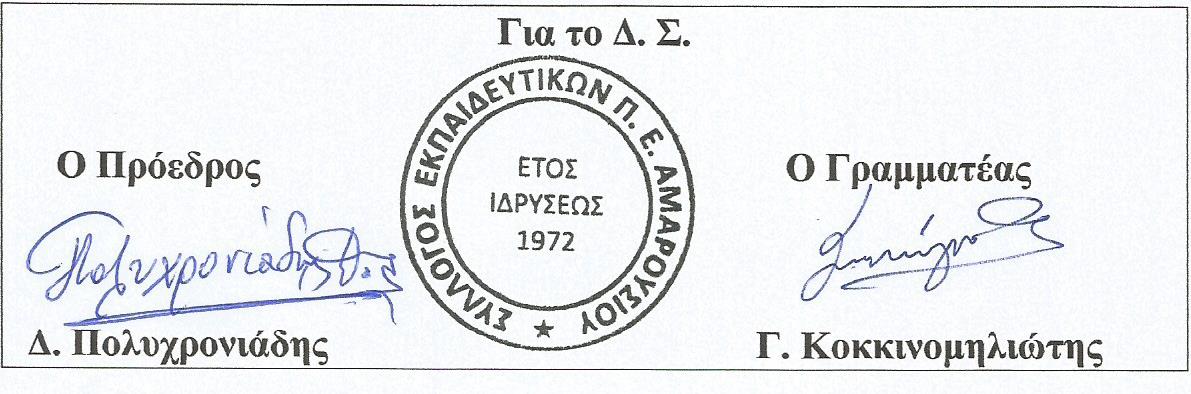 